08 мая 2019 года на территории поселения прошел общепоселковый субботник «Зеленая Весна – 2019» с привлечением организаций, предприятий и жителей села. Участвовали в субботнике Муниципальное казенное общеобразовательное учреждение Ханты-Мансийского района «Средняя общеобразовательная школа с.Кышик», Муниципальное учреждение культуры культурно-спортивный комплекс с.Кышик, Муниципальное образование администрация сельского поселения Кышик, Муниципальное предприятие ЖЭК-3, Казенное учреждение ХМАО-Югры «Кышиковская участковая больница», Почта России, Центроспас «Югория», Магазины «Вектор», «Кедр», ИП Петровский А.С., Кившар А.А. Общее количество участвующих 84 человека. Общая площадь очищенной территории 20,3 га, объем вывезенного мусора 10 кб.м. Так же очищена береговая линия реки «Назым». 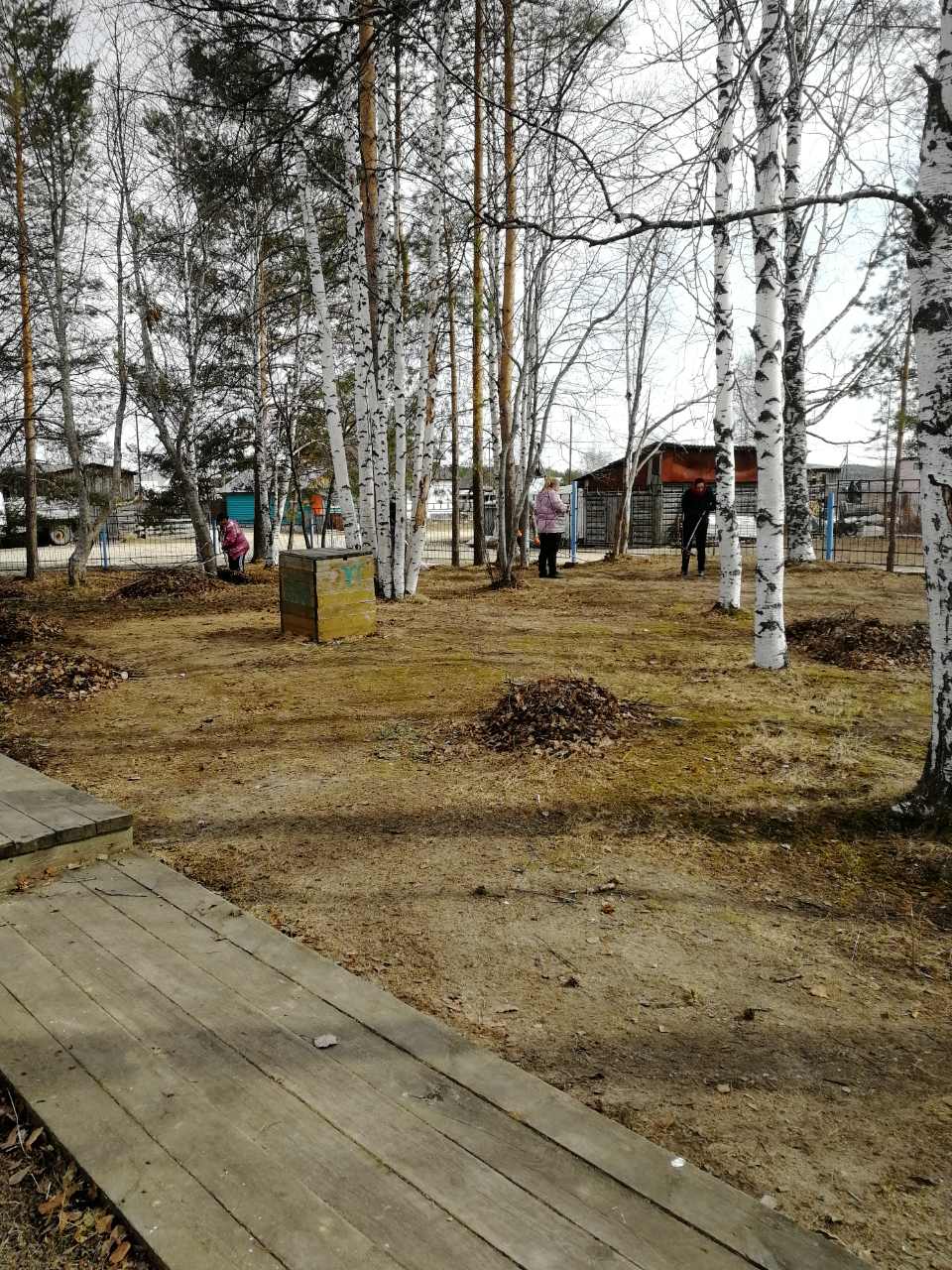 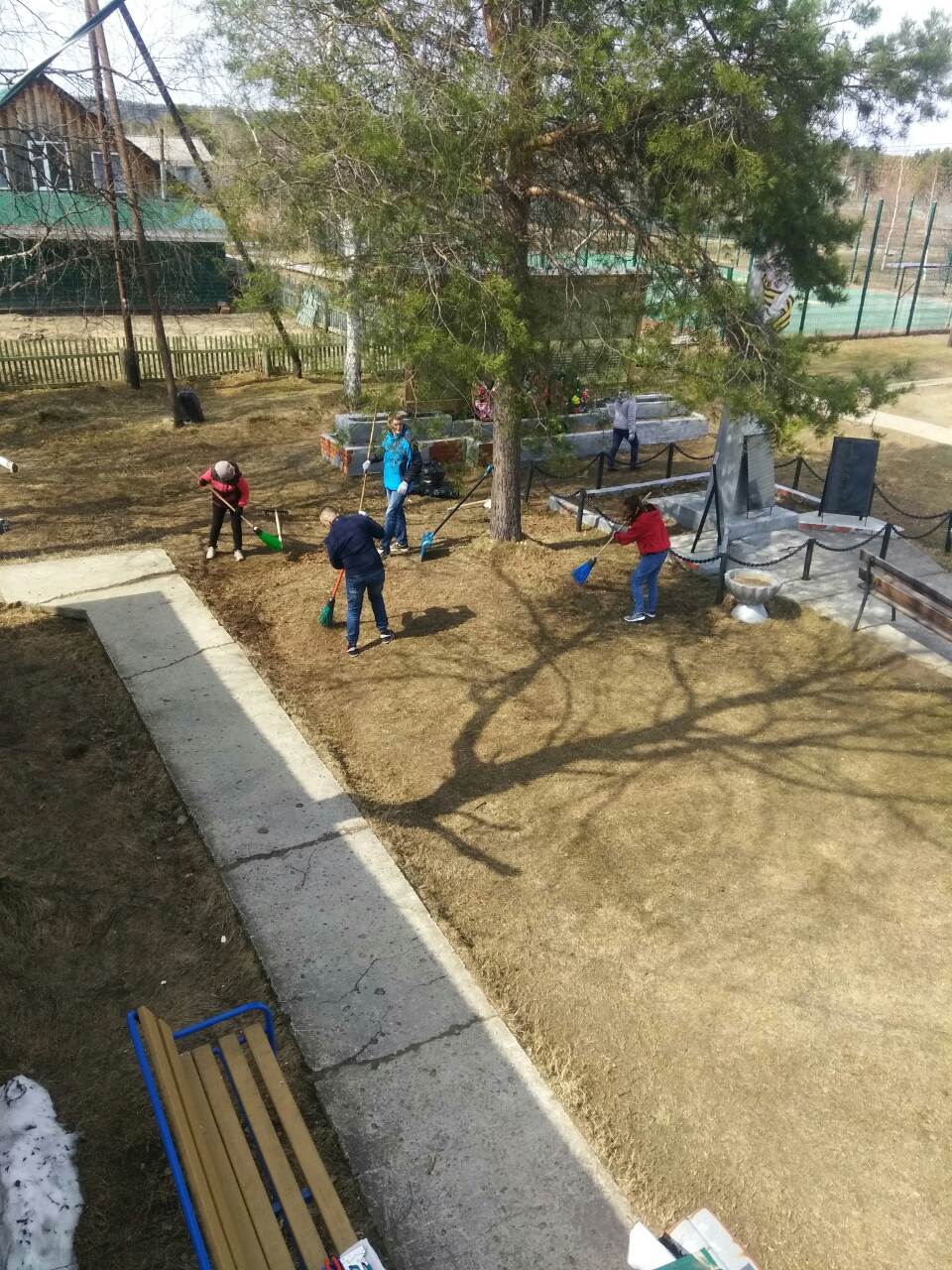 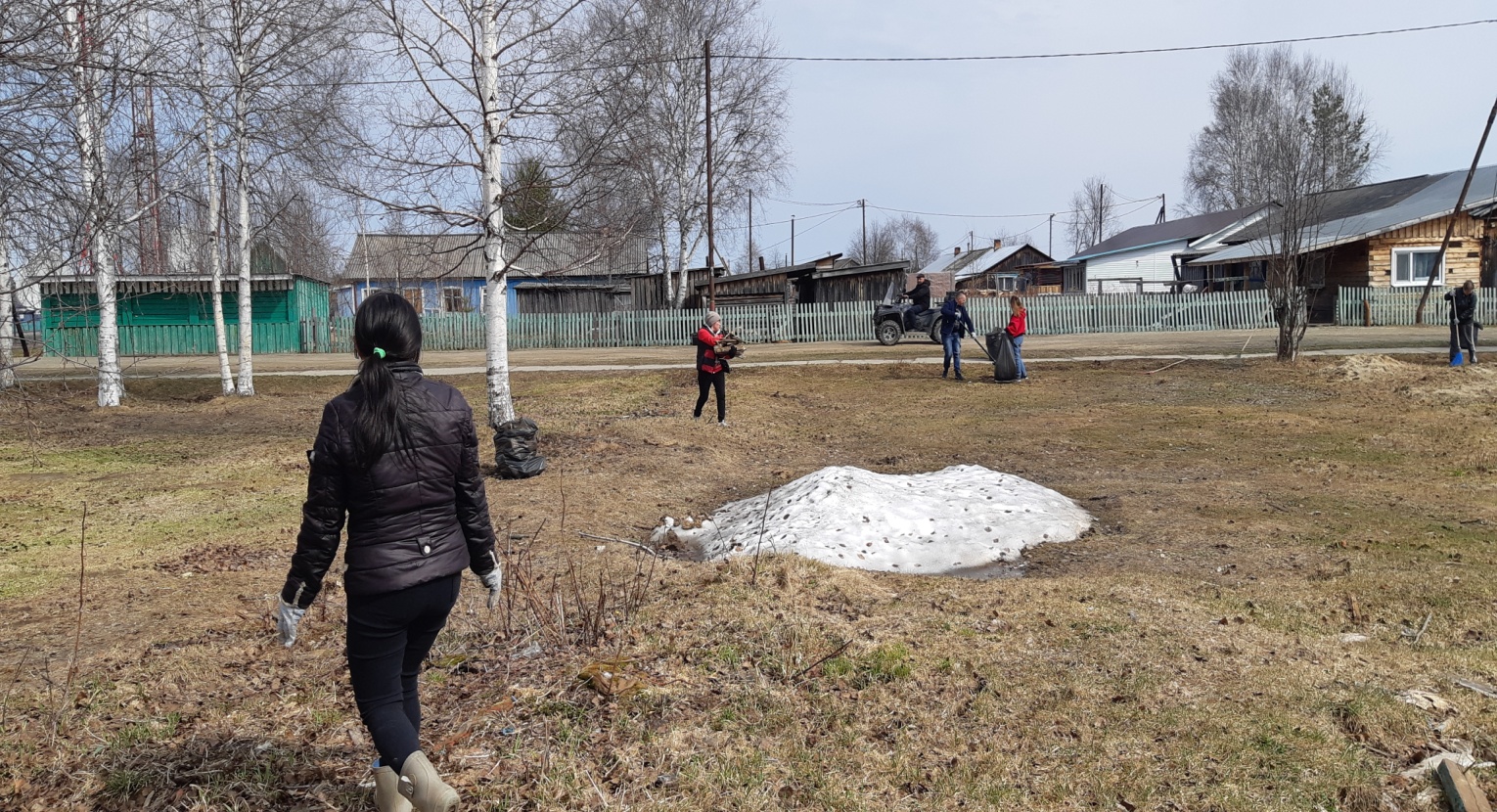 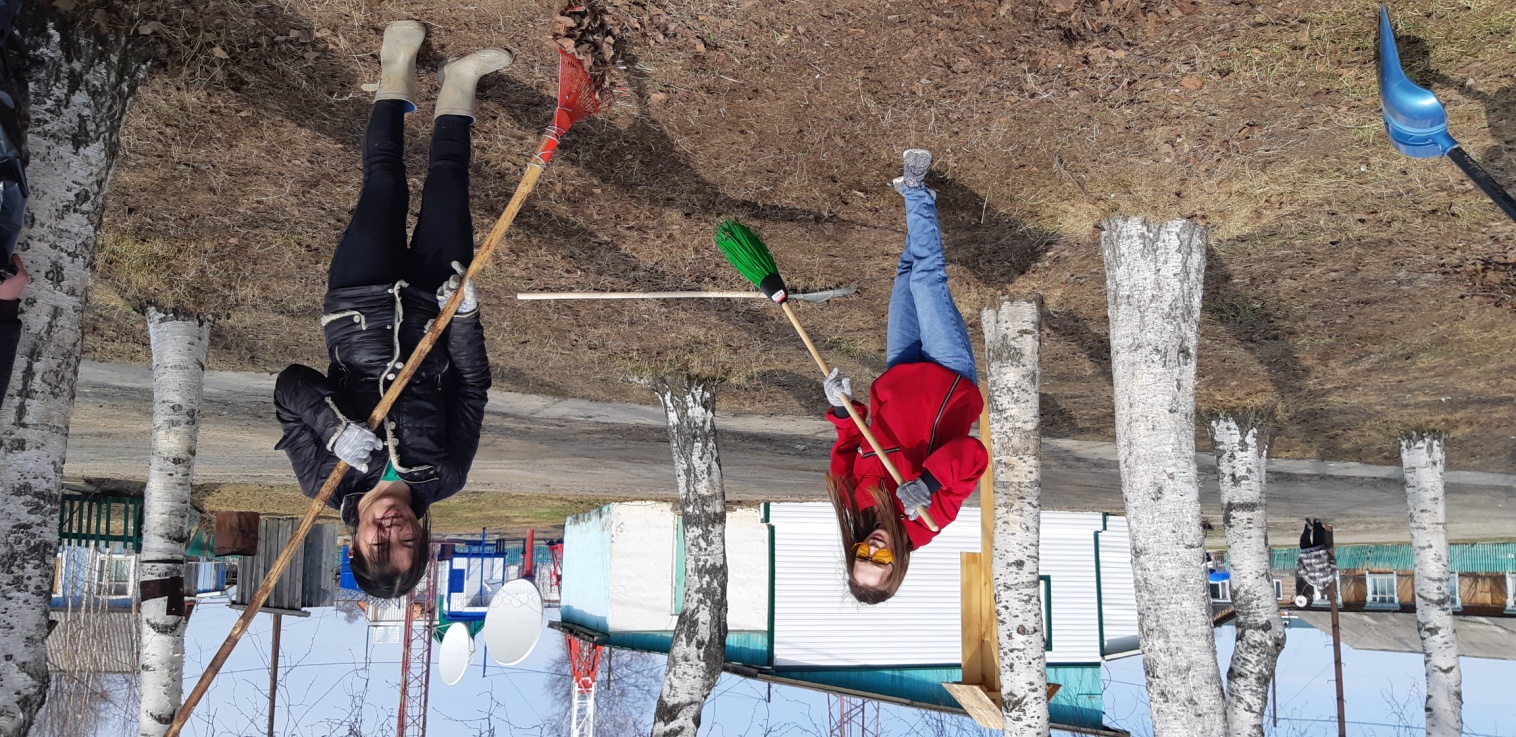 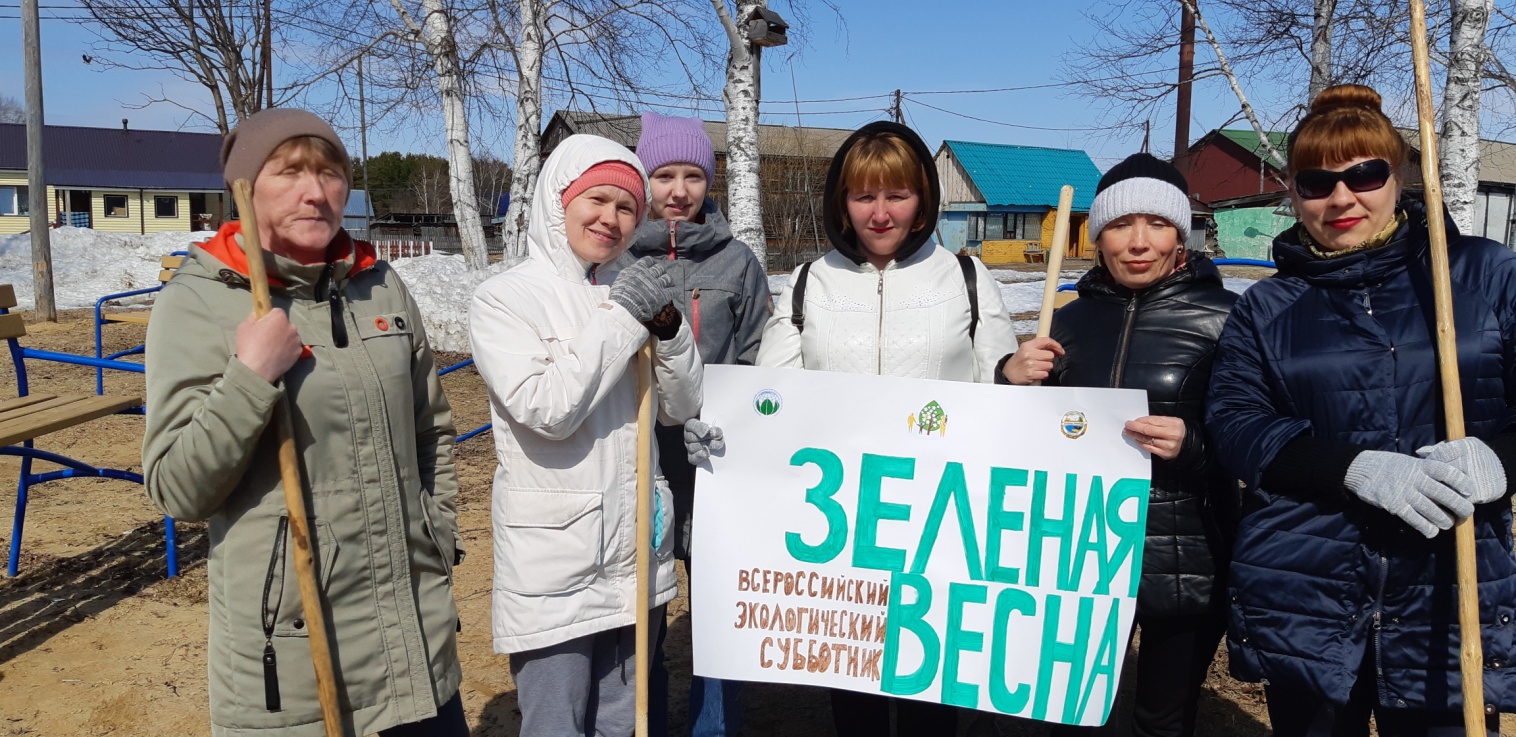 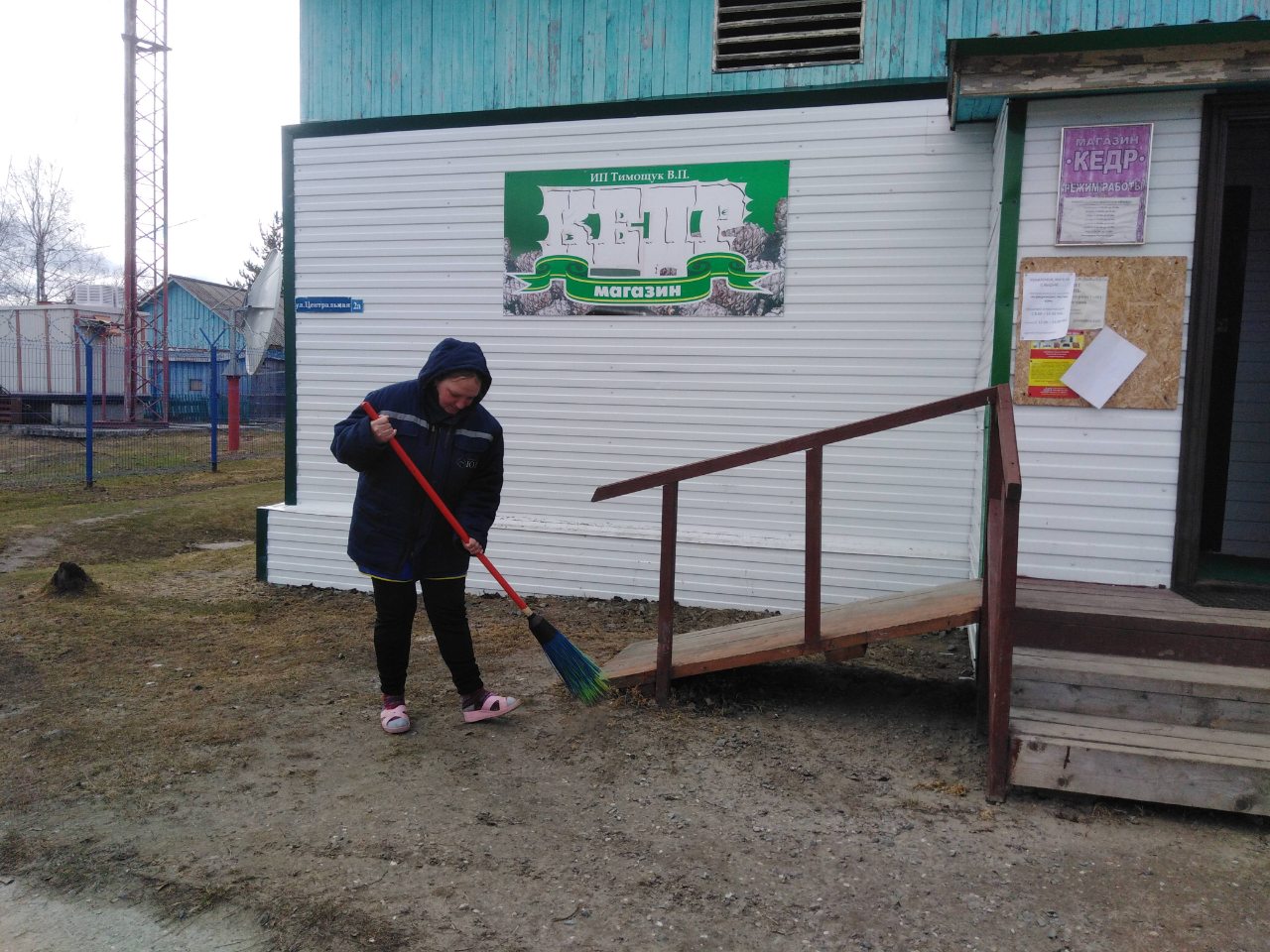 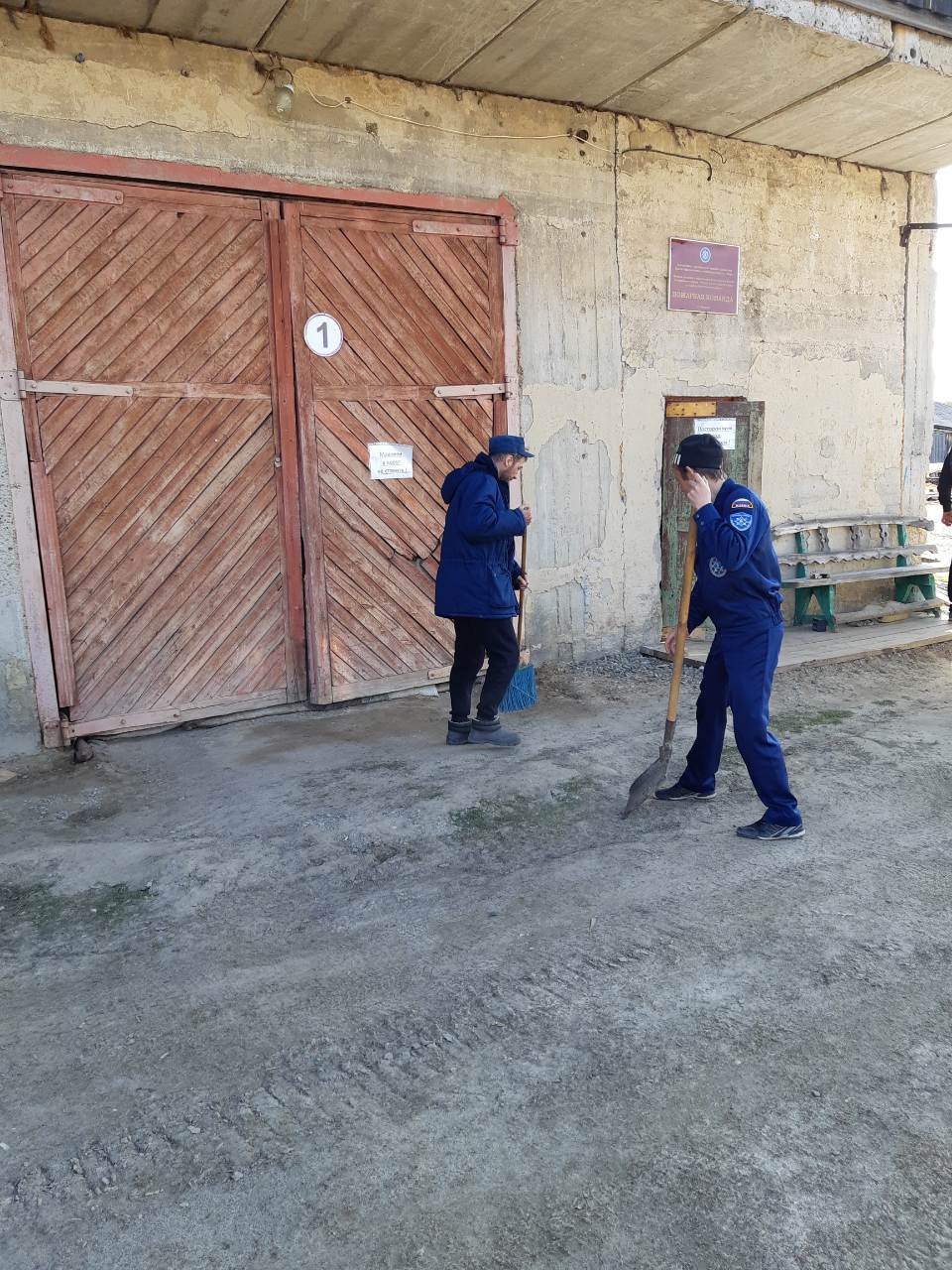 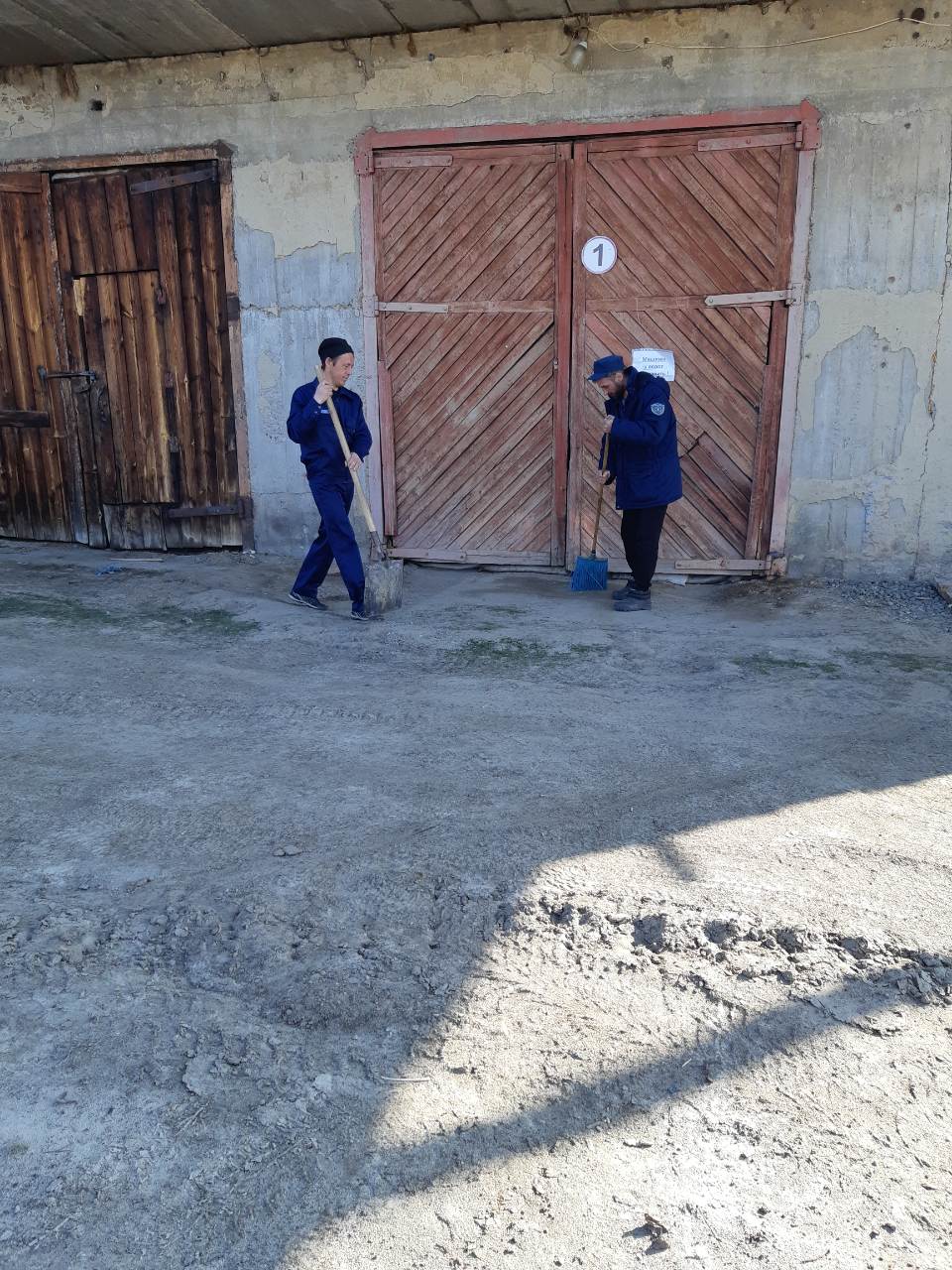 